Great Bradley Church, Suffolk: Grave Number 214Maurice Henry Goody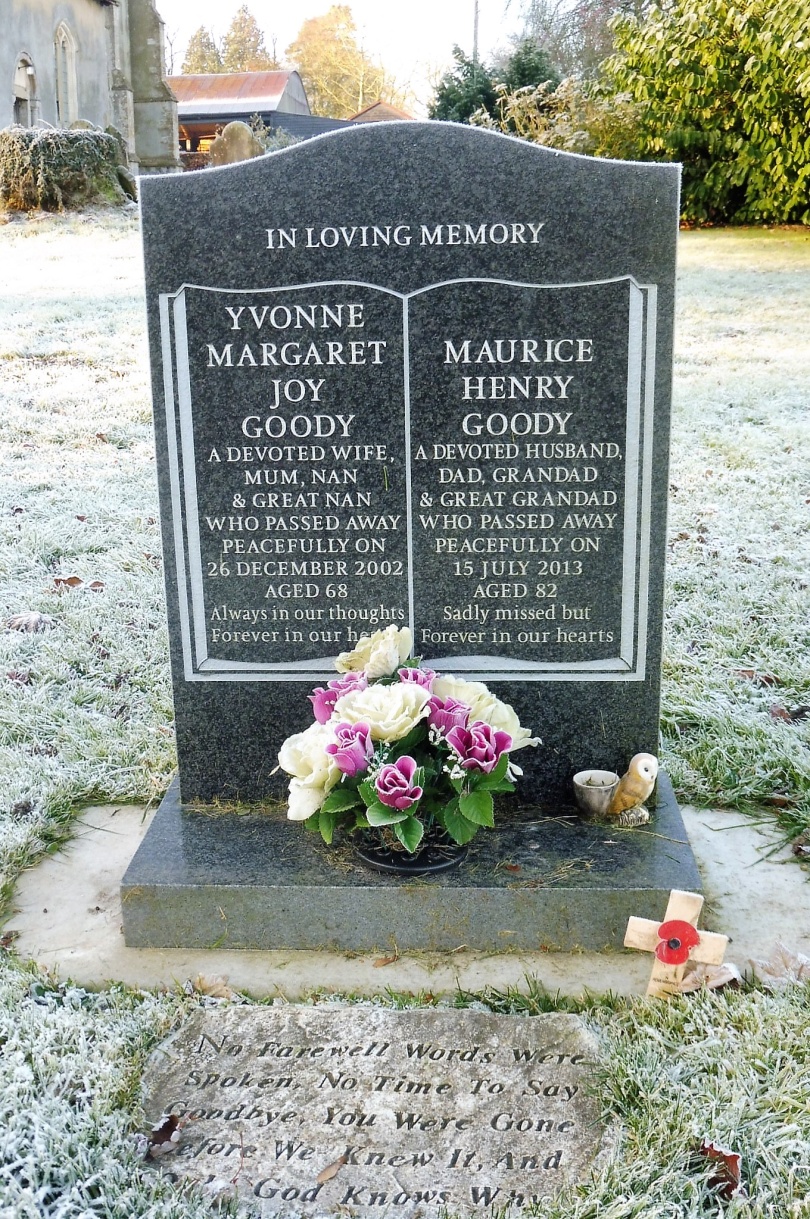 Maurice is reunited with his wife in Grave number 104A devoted husband, dad and granddad & great granddad
who passed away peacefully on 15th July 2013 Aged 82
Sadly missed but forever in our hearts